5éme Championnat National de Pêche en Bateau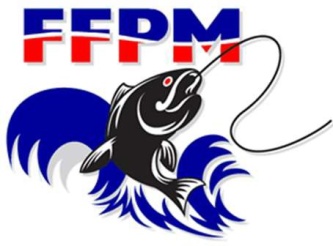 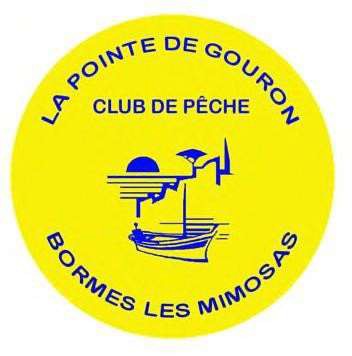 Bormes les Mimosas 18, 19 et 20 mai 2023Inscription au repas de clôtureSAMEDI 20 MAI 2023Bormes les Mimosas PortNom, prénom : ……………………………………………………………………………………………………… Tél : ……………………………………………………………………………………………………............................. email : …………………………………………………………………………………………………………………… Club d’appartenance : ………………………………………………………………………………………….. Comité : ………………………………………………………………………………………………………………..Total de la réservation	EurosPour être prise en compte, l’inscription au repas de clôture doit être accompagnée du montant total de la réservation. Chèque à établirà l’ordre de CPPG .Date limite de réservation : 15 avril 2023Club de Pêche de la Pointe de GOURON - 238, Boulevard du port - 83230 BORMES LES MIMOSASRéservationTarif par personneNombre de personnesTotalAdulte45 Euros